ТВЕРСКАЯ ОБЛАСТЬЗАКОНОБ УПОЛНОМОЧЕННОМ ПО ЗАЩИТЕ ПРАВ ПРЕДПРИНИМАТЕЛЕЙВ ТВЕРСКОЙ ОБЛАСТИПринят Законодательным СобраниемТверской области 11 июля 2013 годаНастоящий Закон с учетом Федерального закона от 07.05.2013 N 78-ФЗ "Об уполномоченных по защите прав предпринимателей в Российской Федерации" определяет правовое положение, основные задачи и компетенцию Уполномоченного по защите прав предпринимателей в Тверской области.(в ред. Закона Тверской области от 05.05.2023 N 21-ЗО)Статья 11. Должность Уполномоченного по защите прав предпринимателей в Тверской области (далее - Уполномоченный) учреждается в соответствии с Федеральным законом от 07.05.2013 N 78-ФЗ "Об уполномоченных по защите прав предпринимателей в Российской Федерации" в целях обеспечения гарантий государственной защиты прав и законных интересов субъектов предпринимательской деятельности, зарегистрированных на территории Тверской области, и субъектов предпринимательской деятельности, права и законные интересы которых были нарушены на территории Тверской области (далее - субъекты предпринимательской деятельности).(в ред. Закона Тверской области от 05.05.2023 N 21-ЗО)2. Должность Уполномоченного относится к государственным должностям Тверской области.3. Уполномоченный в своей деятельности руководствуется Конституцией Российской Федерации, федеральными конституционными законами, федеральными законами и иными нормативными правовыми актами Российской Федерации, общепризнанными принципами и нормами международного права, международными договорами Российской Федерации, Уставом Тверской области, настоящим Законом, другими законами Тверской области и иными нормативными правовыми актами Тверской области.4. Уполномоченный при осуществлении своей деятельности взаимодействует с органами государственной власти, органами местного самоуправления, полномочным представителем Президента Российской Федерации в Центральном федеральном округе, инвестиционными уполномоченными в федеральных округах и иными лицами.5. Вмешательство в деятельность Уполномоченного с целью повлиять на его решения, неисполнение должностными лицами обязанностей, установленных настоящим Законом, а равно воспрепятствование деятельности Уполномоченного в иной форме влечет ответственность, установленную законодательством.6. Местом нахождения Уполномоченного является город Тверь.7. Уполномоченный осуществляет свою деятельность в границах территории Тверской области.Статья 2Основными задачами Уполномоченного являются:1) защита прав и охраняемых законом интересов субъектов предпринимательской деятельности (в том числе членов органов управления коммерческой организации в связи с осуществлением ими полномочий по управлению такой организацией);(в ред. Закона Тверской области от 05.05.2023 N 21-ЗО)2) содействие восстановлению нарушенных прав и охраняемых законом интересов субъектов предпринимательской деятельности;3) правовое просвещение субъектов предпринимательской деятельности в вопросах принадлежащих им прав и способов их защиты;4) содействие улучшению делового и инвестиционного климата в Тверской области;5) информирование общественности Тверской области о соблюдении и защите прав и законных интересов субъектов предпринимательской деятельности;6) осуществление на территории Тверской области контроля за соблюдением прав и законных интересов субъектов предпринимательской деятельности (в том числе членов органов управления коммерческой организации в связи с осуществлением ими полномочий по управлению такой организацией) исполнительными органами Тверской области и органами местного самоуправления муниципальных образований Тверской области;(п. 6 в ред. Закона Тверской области от 05.05.2023 N 21-ЗО)7) взаимодействие с предпринимательским сообществом Тверской области;8) содействие развитию общественных институтов, ориентированных на защиту прав и законных интересов субъектов предпринимательской деятельности;9) участие в формировании и реализации государственной политики в области развития предпринимательской деятельности, защиты прав и законных интересов субъектов предпринимательской деятельности.Статья 31. Уполномоченный назначается на должность Губернатором Тверской области по согласованию с Уполномоченным при Президенте Российской Федерации по защите прав предпринимателей, Законодательным Собранием Тверской области и с учетом мнения предпринимательского сообщества Тверской области сроком на пять лет.2. Одно и то же лицо не может быть назначено на должность Уполномоченного более двух сроков подряд.3. Уполномоченным может быть назначен гражданин Российской Федерации не моложе тридцати лет, постоянно проживающий в Российской Федерации, не имеющий гражданства (подданства) иностранного государства либо вида на жительство или иного документа, подтверждающего право на постоянное проживание гражданина Российской Федерации на территории иностранного государства, и имеющий высшее образование.(часть 3 в ред. Закона Тверской области от 05.05.2023 N 21-ЗО)4. Уполномоченный не вправе замещать государственные должности Российской Федерации, иные государственные должности Тверской области, государственные должности других субъектов Российской Федерации, должности государственной гражданской службы и должности муниципальной службы.(часть 4 в ред. Закона Тверской области от 29.04.2014 N 23-ЗО)5. Уполномоченным не может быть назначено лицо, включенное в реестр иностранных агентов в соответствии с Федеральным законом от 14.07.2022 N 255-ФЗ "О контроле за деятельностью лиц, находящихся под иностранным влиянием".(часть 5 введена Законом Тверской области от 05.05.2023 N 21-ЗО)Статья 41. Уполномоченный вступает в должность со дня вступления в силу акта Губернатора Тверской области о его назначении.2. Уполномоченный имеет служебное удостоверение, подтверждающее его полномочия.Служебное удостоверение подписывается Губернатором Тверской области.Служебное удостоверение вручается Уполномоченному Губернатором Тверской области или по его поручению иным должностным лицом.Образец и описание служебного удостоверения утверждаются Губернатором Тверской области.3. Уполномоченный продолжает исполнять свои должностные обязанности до дня вступления в должность нового Уполномоченного, за исключением случая досрочного прекращения полномочий.4. Полномочия Уполномоченного могут быть досрочно прекращены Губернатором Тверской области по представлению Уполномоченного при Президенте Российской Федерации по защите прав предпринимателей либо с его согласия.5. Уполномоченный имеет печать и бланки с наименованием его должности.Статья 51. При осуществлении своей деятельности Уполномоченный имеет право:1) запрашивать и получать от органов государственной власти, органов местного самоуправления и у должностных лиц необходимые сведения, документы и материалы;2) обращаться в суд с заявлением о признании недействительными ненормативных правовых актов, признании незаконными решений и действий (бездействия) органов государственной власти Тверской области, органов местного самоуправления муниципальных образований Тверской области, иных органов, организаций, наделенных федеральным законом или законом Тверской области отдельными государственными или иными публичными полномочиями, должностных лиц в случае, если оспариваемые ненормативный правовой акт, решение и действие (бездействие) не соответствуют закону или иному нормативному правовому акту и нарушают права и законные интересы субъектов предпринимательской деятельности в сфере предпринимательской деятельности, незаконно возлагают на них какие-либо обязанности, создают иные препятствия для осуществления предпринимательской деятельности;3) направлять в органы государственной власти Тверской области, органы местного самоуправления муниципальных образований Тверской области мотивированные предложения о принятии нормативных правовых актов (о внесении изменений в нормативные правовые акты или признании их утратившими силу), относящихся к сфере деятельности Уполномоченного;4) направлять Губернатору Тверской области мотивированные предложения об отмене или о приостановлении действия актов исполнительных органов Тверской области;(в ред. Закона Тверской области от 05.05.2023 N 21-ЗО)5) принимать с письменного согласия контролируемого лица участие в проведении контрольных (надзорных) мероприятий (за исключением контрольных (надзорных) мероприятий, при проведении которых не требуется взаимодействие контрольного (надзорного) органа с контролируемым лицом), осуществляемых в отношении контролируемого лица в рамках государственного контроля (надзора) или муниципального контроля;(п. 5 в ред. Закона Тверской области от 05.05.2023 N 21-ЗО)5.1) в рамках рассмотрения жалоб субъектов предпринимательской деятельности без специального разрешения посещать расположенные в границах территории Тверской области места содержания под стражей и учреждения, исполняющие уголовные наказания в виде принудительных работ, ареста, лишения свободы, в целях защиты прав подозреваемых, обвиняемых и осужденных по делам о преступлениях, предусмотренных частями первой - четвертой статьи 159 и статьями 159.1 - 159.3, 159.5, 159.6, 160, 165 и 201 Уголовного кодекса Российской Федерации, если эти преступления совершены индивидуальным предпринимателем в связи с осуществлением им предпринимательской деятельности и (или) управлением принадлежащим ему имуществом, используемым в целях осуществления предпринимательской деятельности, либо если эти преступления совершены членом органа управления коммерческой организации в связи с осуществлением им полномочий по управлению такой организацией либо в связи с осуществлением коммерческой организацией предпринимательской или иной экономической деятельности, а также частями пятой - седьмой статьи 159 и статьями 171, 171.1, 171.3 - 172.3, 173.1 - 174.1, 176 - 178, 180, 181, 183, 185 - 185.4 и 190 - 199.4 Уголовного кодекса Российской Федерации;(п. 5.1 введен Законом Тверской области от 05.05.2023 N 21-ЗО)6) давать заключения на проекты нормативных правовых актов Тверской области, затрагивающих права и законные интересы субъектов предпринимательской деятельности;7) осуществлять иные действия в рамках своей компетенции в соответствии с федеральными законами и законами Тверской области.2. В целях защиты нарушенных прав и законных интересов предпринимателей Уполномоченный вправе обратиться к Уполномоченному при Президенте Российской Федерации по защите прав предпринимателей, в федеральные органы государственной власти.3. Заключения Уполномоченного, предусмотренные пунктом 6 части 1 настоящей статьи, являются обязательными для рассмотрения органами государственной власти Тверской области, органами местного самоуправления муниципальных образований Тверской области. О результатах рассмотрения заключений Уполномоченный должен быть уведомлен в письменной форме в срок, не превышающий тридцати дней со дня получения соответствующего заключения.4. Руководители и иные должностные лица органов государственной власти Тверской области, территориальных органов федеральных органов исполнительной власти в Тверской области, органов местного самоуправления муниципальных образований Тверской области обязаны обеспечить прием Уполномоченного, а также предоставить ему запрашиваемые сведения, документы и материалы в срок, не превышающий пятнадцати дней со дня получения соответствующего запроса.Статья 61. Уполномоченный рассматривает жалобы субъектов предпринимательской деятельности (далее также - заявители) на решения или действия (бездействие) органов государственной власти Тверской области, территориальных органов федеральных органов исполнительной власти в Тверской области, органов местного самоуправления муниципальных образований Тверской области, иных органов, организаций, наделенных федеральным законом отдельными государственными или иными публичными полномочиями, должностных лиц, нарушающие права и законные интересы субъектов предпринимательской деятельности.2. Направление жалобы по одному и тому же вопросу уполномоченным по защите прав предпринимателей, осуществляющим свою деятельность в разных субъектах Российской Федерации, не допускается. В случае, если после принятия жалобы к рассмотрению Уполномоченным будет установлено, что аналогичная жалоба уже рассматривается Уполномоченным в другом субъекте Российской Федерации, жалоба оставляется без дальнейшего рассмотрения и возвращается обратившемуся с ней субъекту предпринимательской деятельности.Статья 71. По окончании календарного года Уполномоченный направляет Уполномоченному при Президенте Российской Федерации по защите прав предпринимателей информацию о результатах своей деятельности.По окончании календарного года, но не позднее 1 марта года, следующего за отчетным, Уполномоченный направляет Губернатору Тверской области, в Законодательное Собрание Тверской области и Общественную палату Тверской области ежегодный доклад о результатах своей деятельности.Информация и ежегодный доклад, предусмотренные настоящей частью, должны содержать оценку условий осуществления предпринимательской деятельности в Тверской области, а также предложения о совершенствовании правового положения субъектов предпринимательской деятельности.2. Ежегодный доклад Уполномоченного подлежит обязательному опубликованию в средстве массовой информации, предусмотренном для официального опубликования нормативных правовых актов Губернатора Тверской области и Законодательного Собрания Тверской области, а также размещению на официальном сайте Уполномоченного в информационно-телекоммуникационной сети Интернет.Ежегодный доклад Уполномоченного заслушивается на заседании Законодательного Собрания Тверской области.3. Специальные доклады по вопросам соблюдения прав и законных интересов субъектов предпринимательской деятельности направляются Уполномоченному при Президенте Российской Федерации по защите прав предпринимателей, Губернатору Тверской области, в Законодательное Собрание Тверской области и в Общественную палату Тверской области в случае массового нарушения прав и законных интересов субъектов предпринимательской деятельности и в иных случаях по инициативе Уполномоченного.Статья 81. Уполномоченный вправе назначать общественных представителей, действующих на общественных началах.2. Положение об общественных помощниках утверждается Уполномоченным.3. Общественным помощникам Уполномоченного Уполномоченным выдается удостоверение по форме, утвержденной Уполномоченным.Статья 9Организационное, правовое, аналитическое, информационное, документационное и материально-техническое обеспечение деятельности Уполномоченного осуществляет его рабочий аппарат, который является юридическим лицом в форме государственного учреждения Тверской области.Статья 10Уполномоченный вправе создавать экспертные, консультативные и общественные советы, рабочие группы и иные совещательные органы, действующие на общественных началах, а также привлекать для участия в их деятельности представителей предпринимательского сообщества, общественных организаций, представителей органов государственной власти Тверской области и органов местного самоуправления муниципальных образований Тверской области.Статья 11Финансовое обеспечение деятельности Уполномоченного осуществляется за счет средств областного бюджета Тверской области через Правительство Тверской области.Статья 12Настоящий Закон вступает в силу по истечении десяти дней после дня его официального опубликования, за исключением статьи 9 настоящего Закона, которая вступает в силу с 1 января 2014 года.Исполняющий обязанностиГубернатора Тверской области,первый заместитель ПредседателяПравительства Тверской областиС.А.ДУДУКИНТверь17 июля 2013 годаN 57-ЗО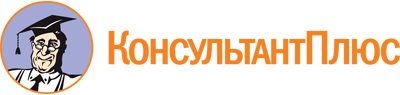 Закон Тверской области от 17.07.2013 N 57-ЗО
(ред. от 05.05.2023)
"Об Уполномоченном по защите прав предпринимателей в Тверской области"
(принят Законодательным Собранием Тверской области 11.07.2013)Документ предоставлен КонсультантПлюс

www.consultant.ru

Дата сохранения: 12.06.2023
 17 июля 2013 годаN 57-ЗОСписок изменяющих документов(в ред. Законов Тверской областиот 29.04.2014 N 23-ЗО, от 05.05.2023 N 21-ЗО)